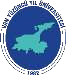 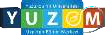 Van Yüzüncü Yıl ÜniversitesiFen Bilimleri Enstitüsü-Tarla Bitkileri Ana Bilim Dalı Kültür Bitkilerinin Evrimi Ders İzlence Formu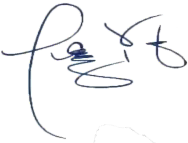 Dr. Öğr.Üyesi Fevzi ALTUNERDersin Kodu ve İsmiFBZTB7061_Kültür Bitkilerinin EvrimiDersin SorumlusuDr. Öğr. Üyesi Fevzi ALTUNERDersin Düzeyi Lisans ÜstüDersin Kredisi3Hafta Konu AdıBitkilerin kökeni ve kültüre alınma süreciBitkilerin kökeni ve kültüre alınma süreciBitkilerin kökeni ve kültüre alınma süreciBitkilerin kökeni ve kültüre alınma süreciBitkilerin kökeni ve kültüre alınma süreciBitkilerin kökeni ve kültüre alınma süreciAra Sınav Buğdayın kültüre alınması ve gelişim süreciBuğdayın kültüre alınması ve gelişim süreciBuğdayın kültüre alınması ve gelişim süreciArpanın kültüre alınması ve gelişim süreciArpanın kültüre alınması ve gelişim süreciArpanın kültüre alınması ve gelişim süreciBitkilerin kökeni ve kültüre alınma süreci özet değerlendirmeFinal SınavıYardımcı Kaynak Önerisi (kitap, makale, link)https://www.researchgate.net/publication/323706011_The_Domestication_of_Crop_Plants (S Abbo, A Gopher and S Lev-Yadun 2017. The Domestication of Crop Plants Encyclopedia of Applied Plant Sciences, Second Edition, 2017, 50–54Encyclopedia of Applied Plant Sciences, Second Edition, 2017, 50–54)Shahal Abbo, Simcha Lev-Yadun,  and Avi Gopher 2012. Plant Domestication and Crop Evolution in the Near East: On Events and Processes Critical Reviews in Plant Sciences, 31:241–257, 2012Dolores R. Piperno 2011.The Origins of Plant Cultivation and Domestication in the New World Tropics Current Anthropology Volume 52, Supplement 4, October 2011Part 1. Centers of Origins of Crop Plants and Agriculture https://www.bioversityinternational.org/fileadmin/bioversity/publications/Web_version/47/ch06.htmÖdev Bilgisiİhtiyaç doğrultusunda verilebilecektir.Kısa Sınav Yapılacak mı?Hayır